.Start position: face to face, man LOD, lady RLOD, same steps except 13-15 en 37-39.Intro: 24 counts.[1-6]	TWINKLE L & RLeft palms together.Right palms together.[7-12]	TWINKLE L & RLeft palms together.Right palms together.[13-18]	(Lady) 1/2 TURN L (Man) WALTZ BACK L. Both WALTZ BACK.Holding Right hands.Man left hand pick up lady left hand into Right side by side. Facing LOD[19-24]	DIAG. STEPS FWD, PIVOT 1/4, DIAG. STEPS FWD, STRAIGHTEN UP[25-30]	FULL FORWARD TURNLet go left hands, right hands over head lady.Rejoin left hands, let go right hands, left hands over head lady,Rejoin right hands into Right side by side LOD[31-36]	WALTZ FWD, WALTZ BACK[37-42]	(Lady) 1/2 TURN L, (Man) WALTZ FWD, Both WALTZ BACKRight hands over head lady.Facing each other, change hands into Open double hand. Man LOD lady RLOD[43-48]	STEP FWD, POINT, HOLD, STEP BACK, POINT, HOLD.Let go hands, begin again.Email: danny.winnie2@gmail.comBandera (P)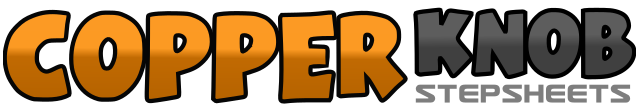 .......Count:48Wall:0Level:Improver - Partner Circle waltz.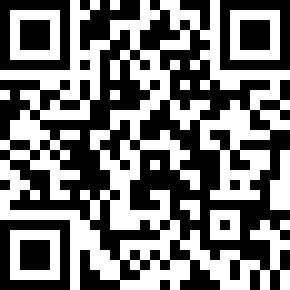 Choreographer:DJ Dan (NL) & Winnie (NL) - October 2013DJ Dan (NL) & Winnie (NL) - October 2013DJ Dan (NL) & Winnie (NL) - October 2013DJ Dan (NL) & Winnie (NL) - October 2013DJ Dan (NL) & Winnie (NL) - October 2013.Music:Bandera - Mona McCall : (CD: Memories love a melody)Bandera - Mona McCall : (CD: Memories love a melody)Bandera - Mona McCall : (CD: Memories love a melody)Bandera - Mona McCall : (CD: Memories love a melody)Bandera - Mona McCall : (CD: Memories love a melody)........1-3Cross Left over Right. Step Right to right side. Step Left in place.4-6Cross Right over Left. Step Left to Left side. Step Right in place.1-3Cross Left over Right. Step Right to right side. Step Left in place.4-6Cross Right over Left. Step Left to Left side. Step Right in place.1-3L	Step Left forward 1/4 turn left. Make 1/4 turn left step Right back. Step Left next to Right.1-3M	Step Left back. Step Right next to Left. Step Left in place.4-6Step Right back. Step Left next to Right. Step Right in place.1-2Make 1/8 turn right step Left forward on right diagonal. Step Right forward on right diagonal.3Pivot 1/4 turn left facing left diagonal4-6Step Right forward on left diagonal. Step Left forward on left diagonal. Pivot 1/8 turn right LOD1Step Left forward 1/4 turn left.2-3Make 1/4 turn left step Right back. Step Left next to Right.4-6Step Right back 1/4 turn left. Make 1/4 turn left step Left forward. Step Right next to Left. [3]1-3Step Left forward. Step Right next to Left. Step Left in place.4-6Step Right back. Step Left next to Right. Step Right in place.1-3L	Step Left forward on left diagonal 1/4 turn left.2-3L	Make 1/4 turn left step Right back. Step Left next to Right.1-3M	Small step Left forward. Step Right next to Left. Step Left in place.4-6Step Right back. Step Left next to Right. Step Right in place.1-3Step Left forward. Point Right to right side. Hold.4-6Step Right back. Point Left to left side. Hold.